令和５年度 家庭教育学級実施報告書　　　　　　　　　　　　　　　　　　　　　　　　　　　　　　　　　　　　　　　　　　　　　　○○○○学校１　活動内容について家庭教育学級の様子　（写真　1枚以上　お願いします。）２　本年度の成果と課題について第1 回日　　時内　　容講　　師参加人数令和５年　月　　日（月）～  講話　「楽しい子育て」について 　　子育てのこつについて、講話をいただいた。　〇〇　　〇〇　保護者（　　　　）人　　　子ども（　　　　）人第2 回日　　時内　　容講　　師参加人数保護者（　　　　）人　　　子ども（　　　　）人第3 回日　　時内　　容講　　師参加人数保護者（　　　）人　　　子ども（　　　　）人第4 回日　　時内　　容講　　師参加人数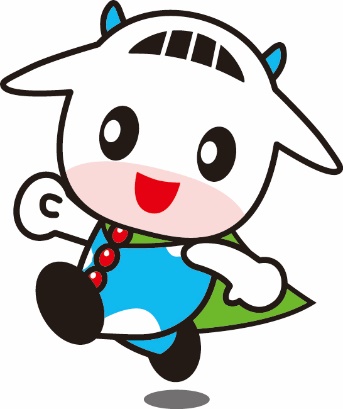 保護者（　　　　）人　　　子ども（　　　　）人【　成果　】【　課題　】